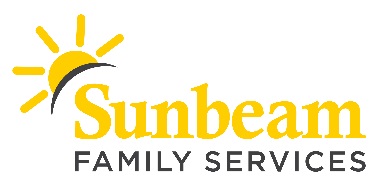 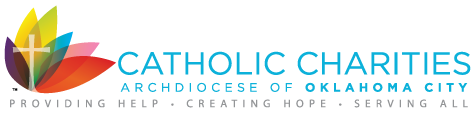 FOR IMMEDIATE RELEASE:Dec. 4, 2018CONTACT:  Angie DossChief External Relations Officeradoss@sunbeamfamilyservices.org405-609-2311 (o) | 619-347-4057 (c)Download a photo from A Very Giving Christmas 2018.Donations Still Needed to Stock St. Nick’s ShoppeA Very Giving Christmas Provides Hope, Holiday Help to 500 Families(OKLAHOMA CITY) – Financial and gift donations are still needed to bring joy and holiday toys to 500 Oklahoma families this month through A Very Giving Christmas. This holiday event is made possible through a collaboration between Sunbeam Family Services and Catholic Charities Oklahoma City, as well as generous donations from the community.New, unwrapped gifts are still needed to bring holiday cheer to children of all ages.  Gifts and toys are accepted through Dec. 7 at drop off locations around the metro-area.  Locations include: Catholic Charities, participating Express Employment Professionals locations, KFOR, participating metro-area fire stations and Sunbeam Family Services.  Most needed gifts include: action figures, baby dolls, gift cards, home goods and personal care items.  Financial donations can also be made online this month to help stock St. Nick’s Shoppe.To view make a donation online, view Santa’s wish list and for a complete list of drop off locations, visit AVeryGivingChristmas.org or call 405-609-1755.A Very Giving Christmas is sponsored by Express Employment Professionals, KFOR and Tyler Media.###About Sunbeam Family ServicesSunbeam helps children, families and seniors learn, grow, heal and thrive.  Founded in 1907, Sunbeam Family Services is one of Oklahoma’s longest serving nonprofits, providing help, hope and the opportunity to succeed to people of all ages and all stages of life in central Oklahoma through Early Childhood, Counseling, Foster Care and Senior Services. To learn more, call 405-528-7721, visit sunbeamfamilyservices.org, or follow them on Facebook, Twitter and Instagram.About Catholic Charities of the Archdiocese of Oklahoma City Guided by Catholic teaching, Catholic Charities of the Archdiocese of Oklahoma City serves those in need, regardless of their faith, through transformative, empowering and dignity-affirming social service programs that seek to eliminate material, emotional and spiritual poverty across Central and Western Oklahoma. To learn more, call 405-523-3000, visit ccaokc.org, or follow them on Facebook, Twitter and Instagram. 